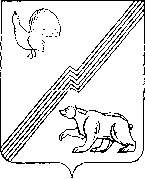 АДМИНИСТРАЦИЯ ГОРОДА ЮГОРСКАХанты-Мансийского автономного округа - ЮгрыПОСТАНОВЛЕНИЕОт 15 апреля 2015 года                                                                                                                № 1832Об актуализации схемы теплоснабжениягорода ЮгорскаВ соответствии со статьей 28 Федерального закона от 06.10.2003 № 131-ФЗ «Об общих принципах организации местного самоуправления в Российской Федерации», Федеральным законом от 27.07.2010 № 190-ФЗ «О теплоснабжении», постановлением Правительства Российской Федерации от 22.02.2012 № 154 «О требованиях к схемам теплоснабжения, порядку их разработки и утверждения»:1. Внести в приложение к постановлению администрации города Югорска от 16.10.2013 года № 3006 «Об утверждении схемы теплоснабжения города Югорска» следующие изменения: 1.1. Раздел 4 изложить в новой редакции (приложение 1).1.2. Раздел 8 изложить в новой редакции (приложение 2).1.3. В абзаце четвертом раздела 9 слова «Общество с ограниченной ответственностью «Югорскэнергогаз» заменить словами «Муниципальное унитарное предприятие «Югорскэнергогаз».2. Опубликовать постановление в газете «Югорский вестник» и разместить на официальном сайте администрации города Югорска.3. Контроль за выполнением постановления возложить на заместителя главы администрации города-директора департамента жилищно-коммунального и строительного комплекса В.К. Бандурина.Исполняющий обязанности главы администрации города Югорска                                                                         С.Д. Голин            Приложение 1к постановлениюадминистрации города Югорскаот 15 апреля 2015 года № 1832Раздел 4. Предложения по строительству, реконструкции и техническому перевооружению источников тепловой энергииЦентрализованное теплоснабжение города Югорска организовано от 45 водогрейных котельных работающих на природном газе. Все многоквартирные дома и общественные здания (социального, культурного и бытового назначения), подключены к этим котельным.Отопление частного сектора обеспечивается индивидуальными источниками тепла, работающими на природном газе.Предлагаемые варианты позволяют выбрать оптимальное направление повышения эффективности работы системы теплоснабжения города Югорска:снижение эксплуатационных и материальных затрат, за счет вывода из резерва основного оборудования;− повышение надежности системы теплоснабжения, за счет коммутационных переключений между источниками и замены изношенных тепловых сетей;− повышение качества системы теплоснабжения;− снижение выбросов вредных веществ в атмосферу.На основании проведенного анализа существующего положения сложившегося в сфере теплоснабжения по состоянию на 31.12.2013 (базовый период), а также для удовлетворения спроса на тепловую энергию в части подключения перспективных приростов строительных фондов ИТЦ «КЭР» были сформированы предложения по строительству, реконструкции и техническому перевооружению источников тепла и тепловых сетей, расположенных на территории города Югорска. Предложения ИТЦ «КЭР» отправлены письмами в адрес Департамента жилищно-коммунального и строительного комплекса от 07.06.2013 № 89, в адрес Департамента муниципальной собственности и градостроительства от 02.07.2013 №126, в адрес «Югорскэнергогаз» от 09.07.2013 №132. Копия писем приведены в приложениях К,Л,М).При обосновании предложений по строительству, реконструкции и техническому перевооружению источников тепловой энергии в рамках схемы теплоснабжения города Югорска учитывалось:− покрытие перспективной тепловой нагрузки, не обеспеченной тепловой мощностью;− максимальная выработка электрической энергии на базе прироста теплового потребления;− определение перспективных режимов загрузки источников по присоединенной тепловой нагрузке;− определение потребности в топливе и рекомендации по видам используемого топлива.Указанные предложения ИТЦ «КЭР» для дальнейшего использования в схеме теплоснабжения согласованы с «Югорскэнергогаз». Копия письма от «Югорскэнергогаз» б/н от 19.07.2013 приведена в приложении Н.4.1. Предложения по строительству источников тепловой энергии, обеспечивающих перспективную тепловую нагрузку на осваиваемых территориях поселения, городского округа, для которых отсутствует возможность или целесообразность передачи тепловой энергии от существующих или реконструируемых источников тепловой энергии. Обоснование отсутствия возможности передачи тепловой энергии от существующих или реконструируемых источников тепловой энергии основывается на расчетах радиуса эффективного теплоснабженияНа основе предоставленных данных по приростам площадей строительных фондов и анализа ситуации в системе теплоснабжения города Югорска, выполнения гидравлических расчетов, расчетов радиуса эффективного теплоснабжения предлагается теплоснабжения отдельных перспективных потребителей на осваиваемых территориях города предусмотреть от автономных источников тепла.Перечень объектов нового строительства, на которых предлагается устройство автономного теплоснабжения, представлен в таблице 4.1. Теплоснабжение объектов нового строительства (см. таблицу 4.1) в микрорайонах 5 и 16 предлагается решать за счет автономных источников тепла использующих в качестве топлива электрическую энергию, а остальных объектов - использующих в качестве топлива природный газ.Обоснованием принятия решения по строительству автономных источников тепла обеспечивающих перспективную тепловую нагрузку намечаемых к строительству объектов, является отсутствие возможности и целесообразности, как с технической, так и с экономической точки зрения обеспечивать передачу до них тепловой энергии от централизованных источников теплоснабжения. Основной причиной отказа от присоединения указанных выше объектов к существующим или реконструируемых источников тепла является большая удаленностью объектов (более 250 м в двухтрубном исчислении) от возможных точек подключения к существующим тепловым сетям.Таблица 4.1 – Перечень объектов нового строительства от автономных источников теплоснабжения4.2. Предложения по реконструкции источников тепловой энергии, обеспечивающих перспективную тепловую нагрузку в существующих и расширяемых зонах действия источников тепловой энергииРеконструкция источников тепловой энергии, обеспечивающих перспективную тепловую нагрузку в существующих и расширяемых зонах действия источников тепловой энергии в городе Югорске, не предусмотрена.4.3. Предложения по техническому перевооружению источников тепловой энергии с целью повышения эффективности работы систем теплоснабженияК техническому перевооружению можно отнести замену котлов, оборудования водоподготовки и теплообменного оборудования.Подготовка теплоносителя для подпитки тепловых сетей в городе Югорске организована с применением водоподготовительных установок и сырой водой. Системы водоподготовки не предусмотрены или находятся в нерабочем состоянии на 17 котельных города Югорска. Перечень котельных, на которых для подпитки тепловой сети отсутствуют или не предусмотрены  водоподготовительные установки, представлен в таблице 4.2.Таблица 4.2 – Перечень котельных, на которых не предусмотрены или находятся в нерабочем состоянии водоподготовительные установкиНеобходимо предусмотреть водоподготовительные установки для ведения водного режима котлов и сети. Предлагается выполнить проектные работы для определения производительности ВПУ и состава оборудования.4.4. Графики совместной работы источников тепловой энергии, функционирующих в режиме комбинированной выработки электрической и тепловой энергии и котельных, меры по выводу из эксплуатации, консервации и демонтажу избыточных источников тепловой энергии, а также источников тепловой энергии, выработавших нормативный срок службы, в случае, если продление срока службы технически невозможно или экономически нецелесообразноВ связи с неэффективной загрузкой котельного оборудования на источниках тепловой энергии, предлагается осуществить переключение тепловой нагрузки избыточных источников тепловой энергии с дальнейшим их закрытием.При выборе котельных, предлагаемых к переключению, учитывалось:− территориально расположение;− наличие достаточного резерва на источниках тепловой энергии.Предлагается осуществить в 2014 году закрытие котельной №15 установленной мощностью 7,2 Гкал/ч с переключением потребителей тепловой нагрузкой в размере 2,76 Гкал/ч на котельную №6 «Югорскэнергогаз» установленной мощностью 12,6 Гкал/ч.Предлагается осуществить в 2015 году закрытие котельной №16 установленной мощностью 10,8 Гкал/ч с переключением потребителей тепловой нагрузкой в размере 2,8 Гкал/ч на котельную №9 «Югорскэнергогаз» установленной мощностью 21,0 Гкал/ч.Предлагается осуществить в 2016 году закрытие котельной №4 установленной мощностью 9 Гкал/ч с переключением потребителей тепловой нагрузкой в размере 3,64 Гкал/ч на котельную №8 «Югорскэнергогаз» установленной мощностью 36,6 Гкал/ч.Предлагается осуществить в 2017 году закрытие котельной №24 установленной мощностью 3,6 Гкал/ч с переключением потребителей тепловой нагрузкой в размере 0,85 Гкал/ч на котельную №7 «Югорскэнергогаз» установленной мощностью 10,8 Гкал/ч.4.5. Меры по переоборудованию котельных в источники комбинированной выработки электрической и тепловой энергии для каждого этапаПереоборудование существующих котельных города Югорска в источники комбинированной выработки электрической и тепловой энергии - не предусмотрено.4.6. Меры по переводу котельных, размещенных в существующих и расширяемых зонах действия источников комбинированной выработки тепловой и электрической энергии, в пиковый режим работы для каждого этапа, в том числе график переводаНа момент разработки схемы теплоснабжения источники тепловой энергии с комбинированной выработкой тепловой и электрической энергии в городе Югорске - отсутствуют.4.7. Решения о загрузке источников тепловой энергии, распределении (перераспределении) тепловой нагрузки потребителей тепловой энергии в каждой зоне действия системы теплоснабжения между источниками тепловой энергии, поставляющими тепловую энергию в данной системе теплоснабжения, на каждом этапеДефицит тепловой мощности на котельной №2 «Югорскэнергогаз» в размере 1,68 Гкал/ч предлагается ликвидировать путем переключения тепловых нагрузок потребителей в зоне действия котельной №2 на котельную №1 «Югорскэнергогаз» в 2014 году. В срок до отопительного периода 2014-2015 гг. предлагается осуществить переключение тепловой нагрузки в размере 1,987 Гкал/ч на котельную №1.Дефицит тепловой мощности на котельной №18 «Югорскэнергогаз» в размере 1,68 Гкал/ч предлагается ликвидировать путем переключения тепловой нагрузки потребителей в зоне действия котельной №18 на котельную №3 «Югорскэнергогаз» в размере 1,7 Гкал/ч в период 2018-2022 гг.Дефицит тепловой мощности на котельной №25 «Югорскэнергогаз» в размере 0,6 Гкал/ч возникает в 2016 году. На котельной №25 установлены 4 водогрейных котла, на момент разработки Схемы в работе только 2 водогрейных котла. Предлагается пересмотреть режимы работы котельной, т.е. включить в работу третий котел, тем самым ликвидировать дефицит тепловой мощности в период до 2016 года.4.8. Оптимальный температурный график отпуска тепловой энергии для каждого источника тепловой энергии или группы источников в системе теплоснабжения, работающей на общую тепловую сеть, устанавливаемый для каждого этапа, и оценку затрат при необходимости его измененияНа момент разработки схемы теплоснабжения города Югорска при отпуске тепла от источников тепловой энергии применяется качественное регулирование (по нагрузке отопления или по совмещенной нагрузке отопления и горячего водоснабжения) согласно утвержденным температурным графикам.Регулирование отпуска тепла от котельных теплоснабжающей организации  «Югорскэнергогаз»,  УЭЗС,  ТСЖ «Мой дом» производится по температурным графикам 90-70 ⁰С, «Югорскремстройгаз» - 85-65 ⁰С, ТСЖ «Олимп» - 80-72 ⁰С, ООО «УК» - 82-70⁰С.Данные об утвержденных температурных графиках приведены в пункте 2.7,части 2, главы 1, тома 1 Обосновывающих материалов.Анализ применяемых температурных графиков показал, что температурные графики для качественного регулирования (по нагрузке отопления или по совмещенной нагрузке отопления и горячего водоснабжения) являются оптимальными и обеспечивают необходимые параметры микроклимата потребителей при минимальных затратах топлива. Пересмотра температурных графиков для качественного регулирования системы теплоснабжения города Югорска при отпуске тепла от источников тепловой энергии не требуется.4.9 Предложения по перспективной установленной тепловой мощности каждого источника тепловой энергии с учетом аварийного и перспективного резерва тепловой мощности с предложениями по утверждению срока ввода в эксплуатацию новых мощностейСкладывающие на каждом расчетном этапе перспективные балансы тепловой мощности источников тепловой энергии и теплоносителя (установленная, располагаемая, мощность нетто) и присоединенной тепловой нагрузки по котельным с расчетом резерва мощностей представлены в таблицах 4.3-4.4.Таблица 4.3 - Балансы тепловой мощности источников тепловой энергии и присоединенной тепловой нагрузки в рассматриваемый период 2012-2015 гг.Таблица 4.4 - Балансы тепловой мощности источников тепловой энергии и присоединенной тепловой нагрузки в рассматриваемый период 2016-2027 гг.В соответствии с пунктом 1.11 СНиП II-35-76* «Котельные установки» к потребителям тепла первой категории по надежности теплоснабжения относятся потребители, нарушение теплоснабжения которых связано с опасностью для жизни людей или со значительным ущербом народному хозяйству (повреждение технологического оборудования, массовый брак продукции). Например, больницы, родильные дома, детские дошкольные учреждения с круглосуточным пребыванием детей, картинные галереи, химические и специальные производства, шахты и т.п.Перечень потребителей тепловой энергии города Югорска, относящихся к первой категории, приведен в таблице 4.5.Таблица 4.5 – Перечень потребителей тепловой энергии города  Югорска, относящихся к первой категорииВ соответствии с пунктом 1.12 СНиП II-35-76* «Котельные установки» к первой категории по надежности отпуска тепла потребителям относятся котельные, являющиеся единственным источником тепла системы теплоснабжения и обеспечивающие потребителей первой категории, не имеющих индивидуальных резервных источников тепла. Ко второй категории относятся остальные котельные. Все котельные системы теплоснабжения г. Югорска относятся к первой категории.В соответствии с пунктом 1.16 СНиП II-35-76* «Котельные установки» в  случае выхода из строя наибольшего по производительности котла в котельных первой категории оставшиеся должны обеспечивать отпуск тепла потребителям первой категории:− на технологическое теплоснабжение и системы вентиляции - в количестве, определяемом минимально допустимыми нагрузками (независимо от температуры наружного воздуха);− на отопление и горячее водоснабжение - в количестве, определяемом режимом наиболее холодного месяца.Исходя из требований нормативного документа, аварийный резерв по источникам системы теплоснабжения горогода Югорска должен быть предусмотрен на котельных, обеспечивающих теплом потребителей первой категории (таблица 4.4).Значения аварийного резерва в расчетном 2011 году и на перспективу по расчетным этапам Схемы представлены в таблице 4.6.Таблица 4.6 – Аварийный резерв мощности котельных первой категории по расчетным этапам Схемы4.10. Анализ целесообразности ввода новых и реконструкции существующих источников тепловой энергии с использованием возобновляемых источников энергииВнедрение данных мероприятий нецелесообразно ввиду высокой стоимости  и больших сроков окупаемости.4.11. Вид топлива, потребляемый источником тепловой энергии, в том числе с использованием возобновляемых источников энергии.Внедрение данных мероприятий нецелесообразно ввиду высокой стоимости  и больших сроков окупаемости.Приложение 2к постановлениюадминистрации города Югорскаот 15 апреля 2015 года № 1832Раздел 8. Решение об определении единой теплоснабжающей организации (организаций)В соответствии с п. 28 статьи 2 Федерального закона от 27.07.2010 №190-ФЗ «О теплоснабжении»: «Единая теплоснабжающая организация в системе теплоснабжения (далее – единая теплоснабжающая организация) – организация, которая определяется в схеме теплоснабжения федеральным органом исполнительной власти, уполномоченным Правительством Российской Федерации на реализацию государственной политики в сфере теплоснабжения, или органом местного самоуправления на основании критериев и в порядке, которые установлены правилами организации теплоснабжения, утвержденными Правительством Российской Федерации». В соответствии с «Правилами организации теплоснабжения в Российской Федерации», утвержденными Постановлением Правительства Российской Федерации от 08.08.2012 №808 «Об организации теплоснабжения в Российской Федерации и о внесении  изменений в некоторые акты Правительства Российской Федерации» статус единой теплоснабжающей организации присваивается органом местного самоуправления или федеральным органом исполнительной власти при утверждении схемы теплоснабжения поселения, городского округа, а в случае смены единой теплоснабжающей организации – при актуализации схемы теплоснабжения.В проекте схемы теплоснабжения должны быть определены границы зон деятельности единой теплоснабжающей организации (организаций). Границы зоны  деятельности единой теплоснабжающей организации определяются границами системы теплоснабжения, в отношении которой присваивается соответствующий статус. После внесения проекта схемы теплоснабжения на рассмотрение теплоснабжающие организации должны обратиться с заявкой на признание в качестве единой теплоснабжающей организации в одной или нескольких из определенных зон деятельности. Критериями определения единой теплоснабжающей организации являются:− владение на праве собственности или ином законном основании источниками тепловой энергии с наибольшей совокупной установленной тепловой мощностью в границах зоны деятельности единой теплоснабжающей организации или тепловыми сетями, к которым непосредственно подключены источники тепловой энергии с наибольшей совокупной установленной тепловой мощностью в границах зоны деятельности единой теплоснабжающей организации;− размер уставного (складочного) капитала хозяйственного товарищества или общества, уставного фонда унитарного предприятия должен быть не менее остаточной балансовой стоимости источников тепла и тепловых сетей, которыми указанная организация владеет на праве собственности или ином законном основании в границах зоны деятельности единой теплоснабжающей организации. Размер уставного капитала и остаточная балансовая стоимость имущества определяются по данным бухгалтерской отчетности на последнюю отчетную дату перед подачей заявки на присвоение статуса единой теплоснабжающей организации; − в случае наличия двух претендентов статус присваивается организации, способной в лучшей мере обеспечить надежность теплоснабжения в соответствующей системе теплоснабжения. Способность обеспечить надежность теплоснабжения определяется наличием у организации технической возможности и квалифицированного персонала по наладке, мониторингу, диспетчеризации, переключениям и оперативному управлению  гидравлическими режимами, что обосновывается в схеме теплоснабжения.Обязанности единой теплоснабжающей организации определены Постановлением Правительства Российской Федерации от 08.08.2012 №808 «Об организации теплоснабжения в Российской Федерации и о внесении  изменений в некоторые акты Правительства Российской Федерации». В соответствии с приведенным документом единая теплоснабжающая организация обязана:− заключать и надлежаще исполнять договоры теплоснабжения со всеми обратившимися к ней потребителями тепловой энергии в своей зоне деятельности; − осуществлять мониторинг реализации схемы теплоснабжения и подавать в орган, утвердивший схему теплоснабжения, отчеты о реализации, включая предложения по актуализации схемы; − надлежащим образом исполнять обязательства перед иными теплоснабжающими и теплосетевыми организациями в зоне своей деятельности; − осуществлять контроль режимов потребления тепловой энергии в зоне своей деятельности.Границы зоны деятельности единой теплоснабжающей организации в соответствии с п. 19 «Правил организации теплоснабжения в Российской Федерации», утвержденных Постановлением Правительства Российской Федерации от 08.08.2012 №808 «Об организации теплоснабжения в Российской Федерации и о внесении  изменений в некоторые акты Правительства Российской Федерации» могут быть изменены в следующих случаях:− подключение к системе теплоснабжения новых теплопотребляющих установок, источников тепловой энергии или тепловых сетей, или их отключение от системы теплоснабжения;− технологическое объединение или разделение систем теплоснабжения.Сведения об изменении границ зон деятельности единой теплоснабжающей организации, а также сведения о присвоении другой организации статуса единой теплоснабжающей организации подлежат внесению в схему теплоснабжения при ее актуализации.В настоящее время в городе Югорске действуют три теплоснабжающие организации:− Муниципальное унитарное предприятие «Югорскэнергогаз»;− Управление по эксплуатации зданий и сооружений ООО «Газпром трансгаз Югорск»;− Общество с ограниченной ответственностью «Югорскремстройгаз».Каждая из организаций осуществляет теплоснабжение объектов на территории города Югорска в зоне действия своих источников тепловой энергии, которые не связаны с зонами действия источников тепловой энергии других организаций.В настоящем разделе деятельность Муниципального унитарного предприятия «Югорскэнергогаз», «Управления по эксплуатации зданий и сооружений (Югорское РНУ) ООО «Газпром трансгаз Югорск» и Общества с ограниченной ответственностью «Югорскремстройгаз» рассмотрена по критериям, установленным «Правилами организации теплоснабжения в Российской Федерации», утвержденными Постановлением Правительства Российской Федерации от 08.08.2012 «Об организации теплоснабжения в Российской Федерации и о внесении изменений в некоторые акты Правительства Российской Федерации» для определения единой теплоснабжающей организации для города Югорска.Муниципальное унитарное предприятие «Югорскэнергогаз» (628260, Тюменская область, Ханты-Мансийский автономный округ - Югра, г. Югорск, ул. Геологов, д.15).Муниципальное унитарное предприятие «Югорскэнергогаз»  (далее-                      МУП «Югорскэнергогаз») создано в соответствии с постановлением администрации города Югорска от 05.11.2013 № 3312.Зарегистрировано в Едином государственном реестре юридических лиц 21.11.2013 согласно свидетельству о государственной регистрации сер. 86 № 002416940.Полное фирменное наименование МУП «Югорскэнергогаз»: муниципальное унитарное предприятие «Югорскэнергогаз». Сокращенное фирменное наименование Предприятия: МУП «Югорскэнергогаз».Учредителем МУП «Югорскэнергогаз» и собственником его имущества является муниципальное образование городской округ город Югорск. Органом, уполномоченным осуществлять функции и полномочия учредителя в соответствии с постановлением администрации города Югорска от 05.11.2013 № 3312, является департамент муниципальной собственности и градостроительства администрации города Югорска. Полномочия собственника имущества от имени муниципального образования городской округ город Югорск осуществляет департамент муниципальной собственности и градостроительства администрации города Югорска.	МУП «Югорскэнергогаз» является коммерческой организацией, не наделенной правом собственности на закрепленное за ней собственником имущество.МУП «Югорскэнергогаз»  имеет обособленное имущество, самостоятельный баланс, фирменное наименование, круглую печать, расчетный и другие счета в банках и иных кредитных организациях. МУП «Югорскэнергогаз»  самостоятельно осуществляет хозяйственную деятельность на основе переданного ему на праве хозяйственного ведения муниципального имущества. МУП «Югорскэнергогаз»  владеет, пользуется и распоряжается указанным имуществом с ограничениями, установленными законодательством и настоящим Уставом.Основными целями МУП «Югорскэнергогаз» в сфере теплоснабжения являются: бесперебойное снабжение потребителей (промышленных объектов, объектов социального и культурного назначения) необходимым количеством тепловой энергии и горячей воды, установленного количества и качества.Основной вид экономической деятельности МУП «Югорскэнергогаз»: 40.30 – производство, передача и распределение пара и горячей воды (тепловой энергии).По состоянию на 01.01.2015 года в эксплуатации у МУП «Югорскэнергогаз» находится 30 котельных с 163 водогрейными котлами, 110,8 км тепловых сетей (в двухтрубном исчислении). По данным ежегодного мониторинга износ котельных составляет 71%, износ тепловых сетей – 70% (основание – отчетные формы мониторинга «Информация о состоянии котельных установок», «Информация о состоянии тепловых сетей»).Организация в полном объеме отвечает критериям, установленным для организации, претендующей на статус единой теплоснабжающей организации, а именно:− владеет на законном основании (на праве хозяйственного ведения) источниками тепла с наибольшей рабочей тепловой мощностью и тепловыми сетями с наибольшей емкостью в границах своей зоны деятельности в городе Югорске.− размер собственного капитала (основание - балансовая стоимость производственных мощностей объектов теплоснабжения по состоянию на 01.01.2015 года по данным бухгалтерского учета составляет – 379 622,34 тыс.руб.;− способность в лучшей мере обеспечить надежность теплоснабжения в соответствующей системе теплоснабжения выполняется:на предприятии имеются необходимые приборы и инструмент для проведения ремонтных работ на котельных и тепловых сетях, техника для проведения работ по ремонту тепловых сетей;− на предприятии имеется квалифицированный персонал для ремонта и обслуживания котельного оборудования и тепловых сетей. Численность персонала, занятого в сфере теплоснабжения (экспертное заключение РСТ ХМАО-Югры на 2015 год, таблица «Анализ технологических параметров котельных и производственных показателей») – 288,3 человек, из них - основных производственных рабочих 229,7 человек (среднемесячная зарплата – 30 728 руб.), цехового персонала – 32,6 человек (среднемесячная зарплата – 41 473 руб.); общехозяйственного персонала – 26 человек (среднемесячная зарплата – 48 662 руб.).  Управление по эксплуатации зданий и сооружений ООО «Газпром трансгаз Югорск» (628260, Тюменская область, Ханты-Мансийский автономный округ-Югра, г. Югорск,  ул. Гастелло, д.24). Общество с ограниченной ответственностью «Газпром трансгаз Югорск» (далее− ООО «Газпром трансгаз Югорск») создано в 2008 году и является 100-процентным дочерним обществом ОАО «Газпром». ООО «Газпром трансгаз Югорск» имеет в собственности обособленное имущество, в том числе и занятое в сфере теплоснабжения, учитываемое на его самостоятельном балансе. Эксплуатацию объектов системы теплоснабжения ООО «Газпром трансгаз Югорск» в городе Югорске осуществляет Управление по эксплуатации зданий и сооружений (прежнее наименование, до 2013г., «Югорское ремонтно-наладочное управление ООО «Газпром трансгаз Югорск») (далее- УЭЗС ), являющееся структурным подразделением ООО «Газпром трансгаз Югорск». Основными целями ООО «Газпром трансгаз Югорск» являются: расширение рынка товаров и услуг, а так же извлечение прибыли.Виды деятельности ООО «Газпром трансгаз Югорск» в сфере теплоснабжения:− эксплуатация объектов ЖКХ;− производство, передача и распределение пара и горячей воды.В эксплуатации у УЭЗС находятся 7 котельных, 18 водогрейных котлов суммарной установленной тепловой мощностью 30,038 Гкал/ч, более 10 км тепловых сетей (в двухтрубном исчислении). По данным заключения РСТ износ котельных составляет 60%. Данные по величине износа сетей – не предоставлены.ООО «Газпром трансгаз Югорск»,   в лице УЭЗС, в полном объеме отвечает критериям, установленным для организации, претендующей на статус единой теплоснабжающей организации, а именно (данные приведены по итогам 2012г.): − владеет на законном основании (на правах собственности) источниками тепла с наибольшей рабочей тепловой мощностью и тепловыми сетями с наибольшей емкостью в границах своей зоны деятельности в городе Югорск;− размер собственного капитала – информация не приводится, т.к. УЭЗС, являясь структурным подразделением  ООО «Газпром трансгаз Югорск» имеет неоконченный баланс;− способность в лучшей мере обеспечить надежность теплоснабжения в соответствующей системе теплоснабжения выполняется:− имеются необходимые приборы и инструмент для проведения ремонтных работ на котельных и тепловых сетях; − к проведению работ по ремонту тепловых сетей привлекается следующая собственная техника: седельный тягач КАМАЗ 344108N, погрузчик MERLO P 38.13. экскаватор – погрузчик VENIRI VF 10.23C, кран автомобильный КС-45717-1;− на предприятии имеется квалифицированный персонал для ремонта и обслуживания котельного оборудования и тепловых сетей. Среднегодовая за 2012 год численность персонала - 7 человек: инженер 1 категории – 1 человек, слесарь по эксплуатации и ремонту  газового оборудования - 1 человек, слесаря по контрольно-измерительным приборам и автоматике – 3 человека, операторы котельной – 7 человек. Среднегодовая за 2012 год заработная  плата персонала - 24,3 тыс. рублей.Общество с ограниченной ответственностью «Югорскремстройгаз» (628260, Тюменская область, Ханты-Мансийский Автономный Округ-Югра, г. Югорск, ул. Железнодорожная, 16). Общество с ограниченной ответственностью «Югорскремстройгаз» (далее−           ООО «Югорскремстройгаз») создано по решению учредителя - администрации и профсоюзного комитета общества с ограниченной ответственностью «Тюментрансгаз» в соответствии с решением Правления открытого акционерного общества «Газпром» от 18.12.2006 и преобразовано на базе ремонтно-строительного треста «Югорскремстройгаз» ООО «Газпром трансгаз Югорск» (создан в 1978г.) в связи с реструктуризацией открытого акционерного общества «Газпром».В составе ООО «Югорскремстройгаз» - 10 структурных филиалов, имеющих на территории Ханты-Мансийского и Ямало-Ненецкого автономных округов, Челябинской области свои строительные участки. В собственности ООО «Югорскремстройгаз» имеется обособленное имущество, учитываемое на его самостоятельном балансе. Объекты теплового хозяйства ООО «Югорскремстройгаз» использует в производственных целях, на основании договора аренды имущества №АU-31-11/0012 от 23.03.2011, заключенного с  ООО «Газпром трансгаз Югорск» (источник информации письмо «Югорскремстройгаз» от 02.07.2013 №015/1376 в адрес ИТЦ «КЭР»).Виды производственной деятельности ООО «Югорскремстройгаз» в сфере теплоснабжения:− выработка и передача тепловой энергии.В эксплуатации у ООО «Югорскремстройгаз» находятся 2 котельные с 4 водогрейными котлами суммарной установленной тепловой мощностью 6,88 Гкал/ч, 6,387 км тепловых сетей (в двухтрубном исчислении).ООО «Югорскремстройгаз» в полном объеме отвечает критериям, установленным для организации, претендующей на статус единой теплоснабжающей организации, а именно (данные приведены по итогам 2012г.): − владеет на законном основании (на правах аренды) источниками тепла с наибольшей рабочей тепловой мощностью и тепловыми сетями с наибольшей емкостью в границах своей зоны деятельности в городе Югорске;− размер собственного капитала (данные приводятся по «Акту приема-передачи основных средств ООО «Газпром трансгаз Югорск», переданных в аренду ООО «Югорскремстройгаз» и акта о приеме-передаче здания (сооружения) по блочной котельной между ООО «Газпром трансгаз Югорск» и ООО «Югорскремстройгаз») составляет – 14 004, 980 тыс. руб.− способность в лучшей мере обеспечить надежность теплоснабжения в соответствующей системе теплоснабжения выполняется:− на предприятии имеются необходимые приборы и инструмент для проведения ремонтных работ на котельной и тепловых сетях, техника для проведения работ по ремонту тепловых сетей; − на предприятии имеется квалифицированный персонал для ремонта и обслуживания котельного оборудования и тепловых сетей. Численность персонала, занятого в сфере теплоснабжения - 5человек.На основании оценки критериев для определения единой теплоснабжающей организации в настоящем документе предлагается определить в городе Югорске единой теплоснабжающей организацией в своих зонах деятельности: − МУП «Югорскэнергогаз»;УЭЗС ООО «Газпром трансгаз Югорск»;− ООО «Югорскремстройгаз».Реестр зон деятельности для выбора единых теплоснабжающих организаций, определенных в каждой существующей изолированной зоне действия в системе теплоснабжения города Югорска приведен в таблице 8.1.Таблица 8.1 - Реестр зон деятельности теплоснабжающих организаций в г.ЮгорскеДепартамент жилищно-коммунального и строительного комплекса администрации города Югорска письмом от 05.07.2013 №1513 в адрес ИТЦ «КЭР» (копия приведена в приложении П) предложил определить ООО «Югорскэнергогаз», УЭЗС ООО «Газпром трансгаз Югорск» и ООО «Югорскремстройгаз» в качестве единых теплоснабжающих организаций по городу Югорску, в своих зонах деятельности.РайонГод ввода в эксплуатациюНаименование единиц территориального деления (мкрн, кадастр)Жилые и многоквартирные дома 1-4 эт.Жилые и многоквартирные дома 5 эт. и вышеОбщественные зданияПроизводственные здания промышленных предприятий ВсегоОтопление, Гкал/чГВС, Гкал/чСуммарная нагрузка, Гкал/ч2 микрорайон2016 г.Магазин смешанных товаров по ул. Широкая000,20000,2000,01550,00080,0163Итого по 16А микрорайонуИтого по 16А микрорайонуИтого по 16А микрорайону0,0000,0000,2000,0000,2000,0150,0010,0165 микрорайон2016 г.Детский сад на 300 мест, Сибирский бульвар003,4000,0003,4000,30340,02410,3276Итого по 5 микрорайонуИтого по 5 микрорайонуИтого по 5 микрорайону0,0000,0003,4000,0003,4000,3030,0240,3287 микрорайон2016 г.Общественный центр 000,40000,4000,03090,00320,0341Итого по 7 микрорайонуИтого по 7 микрорайонуИтого по 7 микрорайону000,40000,4000,0310,0030,03410 микрорайон2013 г.Магазин «Цветы» Спортивная, 2А000,20000,2000,0155080,016310 микрорайон2013 г.Магазин Спортивная, 1000,60000,6000,04640,00240,048810 микрорайон2015 г.Кафе в сквере001,00001,0000,07730,04530,1226Итого по 10 микрорайонуИтого по 10 микрорайонуИтого по 10 микрорайону001,80001,8000,1390,0490,18816 микрорайон2018-2022 гг.Общественный центр  по ул. Солнечная000,50000,5000,03860,00400,042616 микрорайон2018-2022 гг.Детский сад на 50 мест по ул. Солнечная001,27001,2700,11330,00400,1174Итого по 16 микрорайонуИтого по 16 микрорайонуИтого по 16 микрорайону001,77001,7700,1520,0080,160Зеленая зона2013 г.Родильное отделение с телятником блок 2, 7 км зеленой зоны0000,5020,5020,04960,01230,0619Зеленая зона2013 г.Родильное отделение с телятником блок 3, 7 км зеленой зоны0000,4710,4710,04650,01150,0580Зеленая зона2013 г.Коровник №1, 7 км зеленой зоны0000,9600,9600,09480,03920,1340Зеленая зона2013 г.Коровник №2, 7 км зеленой зоны0000,9600,9600,09480,03920,1340Зеленая зона2014 г.Птичник, 7 км зеленой зоны0001,4681,4680,06210,02770,0898Итого по микрорайону Зеленая зонаИтого по микрорайону Зеленая зонаИтого по микрорайону Зеленая зона0004,3614,3610,3480,1300,478Всего Всего Всего 004,0704,3618,4310,6770,1920,869№ п/пНаименованиеМесторасположение№ п/пНаименованиеМесторасположение«Югорскэнергогаз»«Югорскэнергогаз»«Югорскэнергогаз»«Югорскэнергогаз»«Югорскэнергогаз»«Югорскэнергогаз»1Котельная № 1ул. Буряка 1011Котельная № 19ул. Никольская 52Котельная № 2ул. Ленина 2212Котельная № 22Югорск-23Котельная № 3ул. Ленина 22а13Котельная № 24ул. Менделеева 38/14Котельная № 6ул. Гастелло 1214Котельная ВОСВОС5Котельная № 7ул. Космонавтов 115Котельная КОСКОС6Котельная № 10ул. Садовая 18УЭЗСУЭЗСУЭЗС7Котельная № 12ул. Попова 291Котельная гостиницы "Сосновый бор"ул. Гастелло, 228Котельная № 15ул. Титова 2А«Югорскремстройгаз»«Югорскремстройгаз»«Югорскремстройгаз»9Котельная № 16ул. Гастелло 251Котельная базы ПТКул. Промышленная, 1110Котельная № 17ул. Калинина 26АИтого 17 котельных по городу ЮгорскИтого 17 котельных по городу ЮгорскИтого 17 котельных по городу ЮгорскНаименованиеАдрес котельнойБазовый периодБазовый периодБазовый периодБазовый периодБазовый период2013 год2013 год2013 год2014 год2014 год2014 год2014 год2014 год2015 год2015 год2015 год2015 год2015 годНаименованиеАдрес котельнойУстановленная мощность, Гкал/чРасполагаемая мощность, Гкал/чМощность нетто, Гкал/чПрисоединенная тепловая нагрузка, Гкал/чРезерв/Дефицит тепловой мощности, Гкал/чПрирост тепловой нагрузки, Гкал/чПрисоединенная тепловая нагрузка, Гкал/чРезерв/дефицит тепловой мощности, Гкал/чПрирост тепловой нагрузки, Гкал/чПрисоединенная тепловая нагрузка, Гкал/чПрисоединенная тепловая нагрузка, Гкал/чРезерв/дефицит тепловой мощности, Гкал/чРезерв/дефицит тепловой мощности, Гкал/чПрирост тепловой нагрузки, Гкал/чПрирост тепловой нагрузки, Гкал/чПрисоединенная тепловая нагрузка, Гкал/чПрисоединенная тепловая нагрузка, Гкал/чРезерв/дефицит тепловой мощности, Гкал/ч«Югорскэнергогаз»«Югорскэнергогаз»«Югорскэнергогаз»«Югорскэнергогаз»«Югорскэнергогаз»«Югорскэнергогаз»«Югорскэнергогаз»«Югорскэнергогаз»«Югорскэнергогаз»«Югорскэнергогаз»«Югорскэнергогаз»«Югорскэнергогаз»«Югорскэнергогаз»«Югорскэнергогаз»«Югорскэнергогаз»«Югорскэнергогаз»«Югорскэнергогаз»«Югорскэнергогаз»«Югорскэнергогаз»«Югорскэнергогаз»Котельная № 1ул. Буряка, 106,005,785,722,7192,8002,71902,80101,98704,70600,66500,665000004,70604,70600,66500,6650Котельная № 2ул. Ленина, 2210,008,418,327,748-0,4007,7478-0,4002-1,18706,56080,78680,786800006,56086,56080,78680,7868Котельная № 3ул. Ленина, 22А16,0013,7613,625,3707,100,19955,56956,85550,11035,67986,72146,72140,86100,86106,54086,54085,67525,6752Котельная № 4ул. Геологов, 179,006,396,331,4774,47001,47664,484401,47664,48444,48440,850,852,32662,32663,42373,4237Котельная № 6ул. Гастелло, 1212,608,888,792,9995,4602,99905,46092,37425,37322,82632,82630,48150,48155,85475,85472,29202,2920Котельная № 7ул. Космонавтов, 110,808,808,713,5373,950,14833,68533,754903,68533,75493,7549003,68533,68533,75493,7549Котельная № 8ул. Геологов, 6 "Б"36,6025,3425,1013,4689,42013,46809,41841,682115,15017,46057,46050,6110,61115,761115,76116,74936,7493Котельная № 9ул. Энтузиастов, 1 "А"21,0017,8217,657,3398,310,09707,43628,18210,23957,67577,87737,87733,0833,08310,758710,75873,95363,9536Котельная № 10пер. Студенческий, 10 25,0420,6020,407,40810,683,617111,02515,92680,285211,31035,55235,55230,42360,423611,733911,73394,99614,9961Котельная № 11ул. Декабристов9,009,379,271,3817,451,71143,09245,18450,56443,65684,43804,43801,35641,35645,01325,01322,64422,6442Котельная № 12ул. Спортивная7,365,445,392,2972,9702,29682,966502,29682,96652,9665002,29682,29682,96652,9665Котельная № 14ул. Свердлова22,9022,7922,578,45813,380,19958,657913,159208,657913,159213,15920,92720,92729,58519,585112,151012,1510Котельная № 15ул. Титова, 2 "А"7,205,125,071,9512,660,02321,97422,6458ликвидация котельной в 2014 годуликвидация котельной в 2014 годуликвидация котельной в 2014 годуликвидация котельной в 2014 годуликвидация котельной в 2014 годуликвидация котельной в 2014 годуликвидация котельной в 2014 годуликвидация котельной в 2014 годуликвидация котельной в 2014 годуликвидация котельной в 2014 годуКотельная № 16ул. Гастелло, 2510,806,826,753,0833,1303,08303,134703,08303,13473,1347ликвидация котельной в 2015 годуликвидация котельной в 2015 годуликвидация котельной в 2015 годуликвидация котельной в 2015 годуликвидация котельной в 2015 годуликвидация котельной в 2015 годуКотельная № 17ул. Калинина, 26 "А"10,807,647,572,6264,400,00032,62584,38740,05522,68104,32054,3205002,68102,68104,32054,3205Котельная № 18ул. Октябрьская, 18 "А"15,0012,1412,026,0214,3506,02104,35170,37066,39163,87983,8798006,39166,39163,87983,8798Котельная № 19ул. Никольская1,841,751,731,4300,2501,43000,258401,43000,25840,2584001,43001,43000,25840,2584Котельная № 21/1ул. Мира, 90,500,440,440,0950,3400,09500,340600,09500,34060,3406000,09500,09500,34060,3406Котельная № 21/2ул. Мира, 90,600,530,520,2040,3200,20400,320200,20400,32020,3202000,20400,20400,32020,3202Котельная № 21/3ул. Ленина, 8 0,800,700,700,2910,4100,29100,406900,29100,40690,4069000,29100,29100,40690,4069Котельная № 21/4ул. Титова, 90,400,350,350,2450,1000,24500,103600,24500,10360,1036000,24500,24500,10360,1036Котельная № 21/5ул. Таежная, 40,500,430,420,2830,1400,28300,140700,28300,14070,1407000,28300,28300,14070,1407Котельная № 21/6ул. Мира, 110,600,600,590,2260,3700,22600,368200,22600,36820,3682000,22600,22600,36820,3682Котельная № 21/7ул. Железнодорожная, 171,001,000,990,2450,7500,24500,745300,24500,74530,7453000,24500,24500,74530,7453Котельная № 21/8ул. Советская, 51,041,041,030,2450,7800,24500,784900,24500,78490,7849000,24500,24500,78490,7849Котельная № 22Югорск-2, 349,008,158,072,1185,5602,11805,561002,11805,56105,5610002,11802,11805,56105,5610Котельная № 24ул. Менделеева, 38/13,603,213,180,8512,3100,85102,310200,85102,31022,3102000,85100,85102,31022,3102Котельная № 2514 микрорайон8,944,314,272,9101,360,59733,50730,51540,33613,84340,15580,1558003,84343,84340,15580,1558Котельная ВОСВОС2,762,622,590,2442,3500,24402,346600,24402,34662,3466000,24400,24402,34662,3466Котельная КОСКОС2,762,622,590,3472,2400,34702,243600,34702,24362,2436000,34700,34702,24362,2436УЭЗСУЭЗСУЭЗСУЭЗСУЭЗСУЭЗСУЭЗСУЭЗСУЭЗСУЭЗСУЭЗСУЭЗСУЭЗСУЭЗСУЭЗСУЭЗСУЭЗСУЭЗСУЭЗСУЭЗСКотельная промбазы.  Блок №1ул. Гастелло, 243,203,193,141,462,48219601,46001,637601,46001,63761,6376001,46001,46001,63761,6376Котельная промбазы.  Блок №2ул. Гастелло, 244,063,883,832,98108003,8257003,82573,825700003,82573,8257Котельная Термаль (№23). Санаторий-профилакторий  ул. Железнодорожная, 233,443,443,390,692,679300,69002,681100,69002,68112,6811000,69000,69002,68112,6811Блочно-модульная котельная (№5) мощностью 9,0 МВт. УМТСиК ул. Попова, 1г7,747,707,591,036,531301,03006,531301,03006,53136,5313001,03001,03006,53136,5313Котельная промбазы УАВР (ЗСМ) ул. Промышленная, 217,047,046,942,724,1398402,72004,139802,72004,13984,1398002,72002,72004,13984,1398Котельная АКЗул. Мира, 154,224,144,080,563,5171100,56003,500300,56003,50033,5003000,56000,56003,50033,5003Котельная гостиницы "Сосновый бор"ул. Гастелло, 220,360,340,340,040,30418400,03500,303100,03500,30310,3031000,03500,03500,30310,3031«Югорскремстройгаз»«Югорскремстройгаз»«Югорскремстройгаз»«Югорскремстройгаз»«Югорскремстройгаз»«Югорскремстройгаз»«Югорскремстройгаз»«Югорскремстройгаз»«Югорскремстройгаз»«Югорскремстройгаз»«Югорскремстройгаз»«Югорскремстройгаз»«Югорскремстройгаз»«Югорскремстройгаз»«Югорскремстройгаз»«Югорскремстройгаз»«Югорскремстройгаз»«Югорскремстройгаз»«Югорскремстройгаз»«Югорскремстройгаз»Котельная базы ПТКул. Промышленная, 113,443,283,01761,841,048801,84001,048801,84001,04881,0488001,84001,84001,04881,0488Котельная базы УМСул. Арантурная, 43,442,9932,753561,860,7633601,86000,763401,86000,76340,7634001,86001,86000,76340,7634ТСЖ "Мой дом"ТСЖ "Мой дом"ТСЖ "Мой дом"ТСЖ "Мой дом"ТСЖ "Мой дом"ТСЖ "Мой дом"ТСЖ "Мой дом"ТСЖ "Мой дом"ТСЖ "Мой дом"ТСЖ "Мой дом"ТСЖ "Мой дом"ТСЖ "Мой дом"ТСЖ "Мой дом"ТСЖ "Мой дом"ТСЖ "Мой дом"ТСЖ "Мой дом"ТСЖ "Мой дом"ТСЖ "Мой дом"ТСЖ "Мой дом"ТСЖ "Мой дом"Автономная крышная котельная жилого дома ул. Ленина, 10,70,690,690,670,0200,67000,020000,67000,02000,0200000,67000,67000,02000,0200Автономная крышная котельная жилого дома ул. Ленина, 1/10,860,750,750,60,1500,60000,150000,60000,15000,1500000,60000,60000,15000,1500ТСЖ "Олимп"ТСЖ "Олимп"ТСЖ "Олимп"ТСЖ "Олимп"ТСЖ "Олимп"ТСЖ "Олимп"ТСЖ "Олимп"ТСЖ "Олимп"ТСЖ "Олимп"ТСЖ "Олимп"ТСЖ "Олимп"ТСЖ "Олимп"ТСЖ "Олимп"ТСЖ "Олимп"ТСЖ "Олимп"ТСЖ "Олимп"ТСЖ "Олимп"ТСЖ "Олимп"ТСЖ "Олимп"ТСЖ "Олимп"Автономная крышная котельная жилого домаул. Железнодорожная, 170,860,860,841080,40,4410800,40000,441100,40000,44110,4411000,40000,40000,44110,4411ООО "УК"ООО "УК"ООО "УК"ООО "УК"ООО "УК"ООО "УК"ООО "УК"ООО "УК"ООО "УК"ООО "УК"ООО "УК"ООО "УК"ООО "УК"ООО "УК"ООО "УК"ООО "УК"ООО "УК"ООО "УК"ООО "УК"ООО "УК"Автономная крышная котельная жилого домаул. Свердлова, 140,840,840,81480,280,534800,28000,534800,28000,53480,5348000,28000,28000,53480,5348НаименованиеАдрес котельной2016 год2016 год2016 год2017 год2017 год2017 год2018-2022 года2018-2022 года2018-2022 года2023-2027 года2023-2027 года2023-2027 годаНаименованиеАдрес котельнойПрирост тепловой нагрузки, Гкал/чПрисоединенная тепловая нагрузка, Гкал/чРезерв/дефицит тепловой мощности, Гкал/чПрирост тепловой нагрузки, Гкал/чПрисоединенная тепловая нагрузка, Гкал/чРезерв/дефицит тепловой мощности, Гкал/чПрирост тепловой нагрузки, Гкал/чПрисоединенная тепловая нагрузка, Гкал/чРезерв/дефицит тепловой мощности, Гкал/чПрирост тепловой нагрузки, Гкал/чПрисоединенная тепловая нагрузка, Гкал/чРезерв/дефицит тепловой мощности, Гкал/ч«Югорскэнергогаз»«Югорскэнергогаз»«Югорскэнергогаз»«Югорскэнергогаз»«Югорскэнергогаз»«Югорскэнергогаз»«Югорскэнергогаз»«Югорскэнергогаз»«Югорскэнергогаз»«Югорскэнергогаз»«Югорскэнергогаз»«Югорскэнергогаз»«Югорскэнергогаз»«Югорскэнергогаз»Котельная № 1ул. Буряка, 1004,70600,665004,70600,665004,70600,665004,70600,6650Котельная № 2ул. Ленина, 220,16566,72640,76970,19876,92510,546606,92510,546606,92510,5466Котельная № 3ул. Ленина, 22А0,01536,55615,65660,02076,57685,63141,99928,57603,20201,25339,82931,6790Котельная № 4ул. Геологов, 17ликвидация котельной в 2016 г.ликвидация котельной в 2016 г.ликвидация котельной в 2016 г.ликвидация котельной в 2016 г.ликвидация котельной в 2016 г.ликвидация котельной в 2016 г.ликвидация котельной в 2016 г.ликвидация котельной в 2016 г.ликвидация котельной в 2016 г.ликвидация котельной в 2016 г.ликвидация котельной в 2016 г.ликвидация котельной в 2016 г.Котельная № 6ул. Гастелло, 1205,85472,2920-0,7455,10973,11870,52795,63762,532905,63762,5329Котельная № 7ул. Космонавтов, 1-0,45613,22924,36840,8514,08023,223804,08023,223804,08023,2238Котельная № 8ул. Геологов, 6 "Б"2,326618,08774,0411018,08774,04110,586018,67373,35902,262820,93650,7251Котельная № 9ул. Энтузиастов, 1 "А"0,322311,08103,54340,67111,75202,6894011,75202,6894011,75202,6894Котельная № 10пер. Студенческий, 10 -0,595711,13825,77830,165211,30345,5613011,30345,56132,201913,50532,6700Котельная № 11ул. Декабристов05,01322,64420,49865,51181,984805,51181,984805,51181,9848Котельная № 12ул. Спортивная02,29682,966502,29682,966502,29682,966502,29682,9665Котельная № 14ул. Свердлова09,585112,151009,585112,15100,900510,485611,17191,804712,29039,2097Котельная № 15ул. Титова, 2 "А"ликвидация котельной в 2014 годуликвидация котельной в 2014 годуликвидация котельной в 2014 годуликвидация котельной в 2014 годуликвидация котельной в 2014 годуликвидация котельной в 2014 годуликвидация котельной в 2014 годуликвидация котельной в 2014 годуликвидация котельной в 2014 годуликвидация котельной в 2014 годуликвидация котельной в 2014 годуликвидация котельной в 2014 годуКотельная № 16ул. Гастелло, 25ликвидация котельной в 2015 годуликвидация котельной в 2015 годуликвидация котельной в 2015 годуликвидация котельной в 2015 годуликвидация котельной в 2015 годуликвидация котельной в 2015 годуликвидация котельной в 2015 годуликвидация котельной в 2015 годуликвидация котельной в 2015 годуликвидация котельной в 2015 годуликвидация котельной в 2015 годуликвидация котельной в 2015 годуКотельная № 17ул. Калинина, 26 "А"0,00712,68814,31191,07143,75953,01502,17885,93830,377605,93830,3776Котельная № 18ул. Октябрьская, 18 "А"06,39163,87981,25886437,65052,2769-0,82286,82773,32462,23009,05770,4851Котельная № 19ул. Никольская01,43000,258401,43000,258401,43000,258401,43000,2584Котельная № 21/1ул. Мира, 900,09500,340600,09500,340600,09500,340600,09500,3406Котельная № 21/2ул. Мира, 900,20400,320200,20400,320200,20400,320200,20400,3202Котельная № 21/3ул. Ленина, 8 00,29100,406900,29100,406900,29100,406900,29100,4069Котельная № 21/4ул. Титова, 900,24500,103600,24500,103600,24500,103600,24500,1036Котельная № 21/5ул. Таежная, 400,28300,140700,28300,140700,28300,140700,28300,1407Котельная № 21/6ул. Мира, 1100,22600,368200,22600,368200,22600,368200,22600,3682Котельная № 21/7ул. Железнодорожная, 1700,24500,745300,24500,745300,24500,745300,24500,7453Котельная № 21/8ул. Советская, 500,24500,784900,24500,784900,24500,784900,24500,7849Котельная № 22Югорск-2, 3402,11805,561002,11805,561002,11805,56100,91503,03304,4763Котельная № 24ул. Менделеева, 38/100,85102,3102ликвидация котельной в 2017 годуликвидация котельной в 2017 годуликвидация котельной в 2017 годуликвидация котельной в 2017 годуликвидация котельной в 2017 годуликвидация котельной в 2017 годуликвидация котельной в 2017 годуликвидация котельной в 2017 годуликвидация котельной в 2017 годуКотельная № 2514 микрорайон0,70994,55331,069804,55331,069804,55331,069804,55331,0698Котельная ВОСВОС00,24402,346600,24402,346600,24402,346600,24402,3466Котельная КОСКОС00,34702,243600,34702,243600,34702,243600,34702,2436УЭЗСУЭЗСУЭЗСУЭЗСУЭЗСУЭЗСУЭЗСУЭЗСУЭЗСУЭЗСУЭЗСУЭЗСУЭЗСУЭЗСКотельная промбазы.  Блок №1ул. Гастелло, 2401,46001,637601,46001,637601,46001,637601,46001,6376Котельная промбазы.  Блок №2ул. Гастелло, 24003,8257003,8257003,8257003,8257Котельная Термаль (№23). Санаторий-профилакторий  ул. Железнодорожная, 2300,69002,681100,69002,681100,69002,681100,69002,6811Блочно-модульная котельная (№5) мощностью 9,0 МВт. УМТСиК ул. Попова, 1г01,03006,531301,03006,531301,03006,531301,03006,5313Котельная промбазы УАВР (ЗСМ) ул. Промышленная, 2102,72004,139802,72004,139802,72004,139802,72004,1398Котельная АКЗул. Мира, 1500,56003,500300,56003,500300,56003,500300,56003,5003Котельная гостиницы "Сосновый бор"ул. Гастелло, 2200,03500,303100,03500,303100,03500,303100,03500,3031«Югорскремстройгаз»«Югорскремстройгаз»«Югорскремстройгаз»«Югорскремстройгаз»«Югорскремстройгаз»«Югорскремстройгаз»«Югорскремстройгаз»«Югорскремстройгаз»«Югорскремстройгаз»«Югорскремстройгаз»«Югорскремстройгаз»«Югорскремстройгаз»«Югорскремстройгаз»«Югорскремстройгаз»Котельная базы ПТКул. Промышленная, 1101,84001,048801,84001,048801,84001,048801,84001,0488Котельная базы УМСул. Арантурная, 401,86000,763401,86000,763401,86000,763401,86000,7634ТСЖ "Мой дом"ТСЖ "Мой дом"ТСЖ "Мой дом"ТСЖ "Мой дом"ТСЖ "Мой дом"ТСЖ "Мой дом"ТСЖ "Мой дом"ТСЖ "Мой дом"ТСЖ "Мой дом"ТСЖ "Мой дом"ТСЖ "Мой дом"ТСЖ "Мой дом"ТСЖ "Мой дом"ТСЖ "Мой дом"Автономная крышная котельная жилого дома ул. Ленина, 100,67000,020000,67000,020000,67000,020000,67000,0200Автономная крышная котельная жилого дома ул. Ленина, 1/100,60000,150000,60000,150000,60000,150000,60000,1500ТСЖ "Олимп"ТСЖ "Олимп"ТСЖ "Олимп"ТСЖ "Олимп"ТСЖ "Олимп"ТСЖ "Олимп"ТСЖ "Олимп"ТСЖ "Олимп"ТСЖ "Олимп"ТСЖ "Олимп"ТСЖ "Олимп"ТСЖ "Олимп"ТСЖ "Олимп"ТСЖ "Олимп"Автономная крышная котельная жилого домаул. Железнодорожная, 1700,40000,441100,40000,441100,40000,441100,40000,4411ООО "УК"ООО "УК"ООО "УК"ООО "УК"ООО "УК"ООО "УК"ООО "УК"ООО "УК"ООО "УК"ООО "УК"ООО "УК"ООО "УК"ООО "УК"ООО "УК"Автономная крышная котельная жилого домаул. Свердлова, 1400,28000,534800,28000,534800,28000,534800,28000,5348№ п/пНаименование котельнойНаименование объектаПрисоединенная нагрузка, Гкал/чПрисоединенная нагрузка, Гкал/чПрисоединенная нагрузка, Гкал/чПрисоединенная нагрузка, Гкал/ч№ п/пНаименование котельнойНаименование объектаОтоплениеГВСВентиляцияВсего«Югорскэнергогаз»«Югорскэнергогаз»«Югорскэнергогаз»«Югорскэнергогаз»«Югорскэнергогаз»«Югорскэнергогаз»«Югорскэнергогаз»1Котельная №6 (до 2014г. Котельная №15)Дом инвалидов0,067000,0672Котельная №12Частный дом (пенсионеры)0,068000,0683Котельная №12Главный корпус с поликлиникой0,480000,4804Котельная №12Хозяйственный корпус0,03400,0480,0825Котельная №12Архив рентгенограмм0,006000,0066Котельная №12Пищеблок0,02100,0330,0547Котельная №12Инфекционный корпус0,11300,0610,1748Котельная №12Термическое сооружение0,012000,0129Котельная №12Детский лечебный корпус0,83600,5001,33610Котельная №12Станция ПК0,026000,02611Котельная №12Скорая помощь0,015000,01512Котельная №17Психоневрологический диспансер0,024000,02413Котельная №17Пато - морфологическое отделение0,008000,00814Котельная №22Врачебная амбулатория0,024000,02415Котельная №22МУК МИК0,087000,087«Югорскремстройгаз»«Югорскремстройгаз»«Югорскремстройгаз»«Югорскремстройгаз»«Югорскремстройгаз»«Югорскремстройгаз»«Югорскремстройгаз»1Котельная базы ПТККислородный цех0,043000,043№ п/пНаименование Адрес котельнойУстановленная мощность, Гкал/чРезерв мощности, Гкал/чАварийный резерв мощности в 2012г, Гкал/чАварийный резерв мощности в 2013г, Гкал/чАварийный резерв мощности в 2014г, Гкал/чАварийный резерв мощности в 2015г, Гкал/чАварийный резерв мощности в 2016г, Гкал/чАварийный резерв мощности в 2017г, Гкал/чАварийный резерв мощности в 2018-2022гг, Гкал/чАварийный резерв мощности в 2023-2027гг, Гкал/ч1Котельная № 6ул. Гастелло, 1212,605,46--1,801,801,801,801,801,801Котельная № 15ул. Титова, 2 "А"7,202,661,801,80ликвидация котельной в 2014 годуликвидация котельной в 2014 годуликвидация котельной в 2014 годуликвидация котельной в 2014 годуликвидация котельной в 2014 годуликвидация котельной в 2014 году2Котельная № 12ул. Спортивная7,362,972,582,582,582,582,582,582,582,583Котельная № 22Югорск-2, 349,005,563,003,003,003,003,003,003,003,00№п/пНаименование котельнойАдрес котельной1. «Югорскэнергогаз» теплоснабжающая организация в зоне деятельности котельных: 1. «Югорскэнергогаз» теплоснабжающая организация в зоне деятельности котельных: 1. «Югорскэнергогаз» теплоснабжающая организация в зоне деятельности котельных: 1Котельная № 1ул. Буряка 102Котельная № 2ул. Ленина 223Котельная № 3ул. Ленина 22 «А»4Котельная № 4ул. Геологов 17                           5Котельная № 6ул. Гастелло 12 строение 16Котельная № 7ул. Карастоянова-Космонавтов 87Котельная № 8ул. Геологов 6 «Б»8Котельная № 9ул. Энтузиастов 29Котельная № 10переулок Студенческий 1010Котельная № 11ул. Чкалова, 3Г11Котельная № 12ул. Попова 2912Котельная № 14ул. Свердлова 513Котельная № 15ул. Титова 2 «А»14Котельная № 16ул. Гастелло 25 строение 115Котельная № 17ул. Калинина  26 «А»16Котельная № 18ул. Октябрьская 18 «А»17Котельная № 19ул. Никольская18Котельная № 21/1ул. Мира 9/119Котельная № 21/2ул. Мира/220Котельная № 21/3ул. Ленина 821Котельная № 21/4ул. Титова 922Котельная № 21/5ул. Таежная 423Котельная № 21/6ул. Мира 1124Котельная № 21/7ул. Железнодорожная 2725Котельная № 21/8ул. Советская 526Котельная № 22Югорск-227Котельная № 24ул. Менделеева 38/128Котельная № 2514 мкр.29Котельная ВОСтерритория ВОС-130Котельная КОСтерритория КОС-12. Управление по эксплуатации зданий и сооружений ООО «Газпром трансгаз Югорск» - теплоснабжающая организация в зоне деятельности котельных:2. Управление по эксплуатации зданий и сооружений ООО «Газпром трансгаз Югорск» - теплоснабжающая организация в зоне деятельности котельных:2. Управление по эксплуатации зданий и сооружений ООО «Газпром трансгаз Югорск» - теплоснабжающая организация в зоне деятельности котельных:1Котельная промбазы.  Блок №1ул. Гастелло, 242Котельная промбазы.  Блок №2ул. Гастелло, 243Котельная Термаль (№23). Санаторий-профилакторий  ул. Железнодорожная, 234Блочно-модульная котельная (№5) мощностью 9,0 МВт. УМТСиКул. Попова, 1г5Котельная промбазы УАВР (ЗСМ)ул. Промышленная, 216Котельная АКЗул. Мира, 157Котельная гостиницы "Сосновый бор"ул. Гастелло, 223. «Югорскремстройгаз» - теплоснабжающая организация в зоне деятельности котельных: 3. «Югорскремстройгаз» - теплоснабжающая организация в зоне деятельности котельных: 3. «Югорскремстройгаз» - теплоснабжающая организация в зоне деятельности котельных: 1Котельная базы ПТКул. Промышленная, 112Котельная базы УМСул. Арантурная, 4